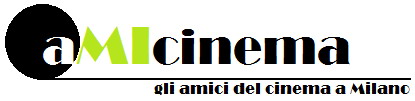 http://www.amicinema.itIL GRANDE FOGLIO DELLE RISPOSTENome partecipante: ______________________________________________________________NumeroRispostaIndovinata ?Punteggio112331415161748194101112121133143151163171182193201211221233241251262271282292303TOTALETOTALETOTALE